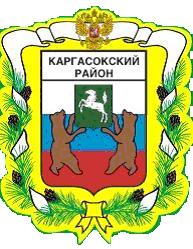 МУНИЦИПАЛЬНОЕ ОБРАЗОВАНИЕ «КАРГАСОКСКИЙ РАЙОН»ТОМСКАЯ ОБЛАСТЬАДМИНИСТРАЦИЯ КАРГАСОКСКОГО РАЙОНАПОСТАНОВЛЕНИЕ11.02.2015                                                                                                                                   № 38с.КаргасокО внесении изменений в постановление Администрации Каргасокского района от 16.12.2013г. № 379 «Об утверждении  муниципальной программы «Развитие внутреннего и въездного туризма  на территории Каргасокского района на 2014-2018 годы» В целях приведения в соответствие с действующим законодательством Российской Федерации, Администрация Каргасокского района постановляет:1. Внести в постановление Администрации Каргасокского района от 16.12.2013г. № 379 «Об утверждении муниципальной программы «Развитие внутреннего и въездного туризма  на территории Каргасокского района на 2014-2018 годы» (далее Программа)  следующие изменения: 1.1.Паспорт Программы изложить в новой редакции согласно Приложению №1 к настоящему постановлению.1.2.Таблицу "Цели и задачи Программы, показатели их достижения" Раздела 2 Программы «Механизмы реализации и управления муниципальной программой, включая ресурсное обеспечение» изложить в новой редакции согласно Приложению №2 к настоящему постановлению.1.3.Таблицу "Финансовое обеспечение муниципальной Программы, тыс. рублей " Раздела 4 Программы «Механизмы реализации и управления муниципальной программой, включая ресурсное обеспечение» изложить в новой редакции согласно Приложению №3  к настоящему постановлению.1.4.Приложение №1 к Программе изложить в новой редакции согласно Приложению №4  к настоящему постановлению.2.Настоящее постановление разместить  на официальном сайте Администрации Каргасокского района  в сети Интернет.Глава Каргасокского района                                                                                      А.П.АщеуловН.Т.Ермакова8 (38253) 2-22-95УТВЕРЖДЕНпостановлением АдминистрацииКаргасокского районаот 11.02.2015 № 38Приложение № 1ПАСПОРТмуниципальной программы «Развитие внутреннего и въездного туризма  на территории Каргасокского района на 2014-2018 годы»УТВЕРЖДЕНЫпостановлением АдминистрацииКаргасокского районаот 11.02.2015 № 38Приложение № 2Показатели эффективности реализации ПрограммыУТВЕРЖДЕНОпостановлением АдминистрацииКаргасокского районаот 11.02.2015 № 38Приложение № 3Финансовое обеспечение муниципальной Программы, тыс. руб.УТВЕРЖДЕНпостановлением АдминистрацииКаргасокского районаот 11.02.2015 № 38Приложение № 4ПЕРЕЧЕНЬПРОГРАММНЫХ МЕРОПРИЯТИЙНаименование муниципальной программыРазвитие внутреннего и въездного туризма на территории Каргасокского района на 2014-2018 годы (далее – Программа)Развитие внутреннего и въездного туризма на территории Каргасокского района на 2014-2018 годы (далее – Программа)Развитие внутреннего и въездного туризма на территории Каргасокского района на 2014-2018 годы (далее – Программа)Развитие внутреннего и въездного туризма на территории Каргасокского района на 2014-2018 годы (далее – Программа)Развитие внутреннего и въездного туризма на территории Каргасокского района на 2014-2018 годы (далее – Программа)Развитие внутреннего и въездного туризма на территории Каргасокского района на 2014-2018 годы (далее – Программа)Развитие внутреннего и въездного туризма на территории Каргасокского района на 2014-2018 годы (далее – Программа)Развитие внутреннего и въездного туризма на территории Каргасокского района на 2014-2018 годы (далее – Программа)Развитие внутреннего и въездного туризма на территории Каргасокского района на 2014-2018 годы (далее – Программа)Развитие внутреннего и въездного туризма на территории Каргасокского района на 2014-2018 годы (далее – Программа)Развитие внутреннего и въездного туризма на территории Каргасокского района на 2014-2018 годы (далее – Программа)Инициатор предложения по разработке муниципальной ПрограммыМКУ Отдел культуры и туризма Администрации Каргасокского районаМКУ Отдел культуры и туризма Администрации Каргасокского районаМКУ Отдел культуры и туризма Администрации Каргасокского районаМКУ Отдел культуры и туризма Администрации Каргасокского районаМКУ Отдел культуры и туризма Администрации Каргасокского районаМКУ Отдел культуры и туризма Администрации Каргасокского районаМКУ Отдел культуры и туризма Администрации Каргасокского районаМКУ Отдел культуры и туризма Администрации Каргасокского районаМКУ Отдел культуры и туризма Администрации Каргасокского районаМКУ Отдел культуры и туризма Администрации Каргасокского районаМКУ Отдел культуры и туризма Администрации Каргасокского районаКоординатор муниципальной ПрограммыМКУ Отдел культуры и туризма Администрации Каргасокского района МКУ Отдел культуры и туризма Администрации Каргасокского района МКУ Отдел культуры и туризма Администрации Каргасокского района МКУ Отдел культуры и туризма Администрации Каргасокского района МКУ Отдел культуры и туризма Администрации Каргасокского района МКУ Отдел культуры и туризма Администрации Каргасокского района МКУ Отдел культуры и туризма Администрации Каргасокского района МКУ Отдел культуры и туризма Администрации Каргасокского района МКУ Отдел культуры и туризма Администрации Каргасокского района МКУ Отдел культуры и туризма Администрации Каргасокского района МКУ Отдел культуры и туризма Администрации Каргасокского района Заказчик муниципальной ПрограммыМКУ Отдел культуры и туризма Администрации Каргасокского района;Администрация Каргасокского районаМКУ Отдел культуры и туризма Администрации Каргасокского района;Администрация Каргасокского районаМКУ Отдел культуры и туризма Администрации Каргасокского района;Администрация Каргасокского районаМКУ Отдел культуры и туризма Администрации Каргасокского района;Администрация Каргасокского районаМКУ Отдел культуры и туризма Администрации Каргасокского района;Администрация Каргасокского районаМКУ Отдел культуры и туризма Администрации Каргасокского района;Администрация Каргасокского районаМКУ Отдел культуры и туризма Администрации Каргасокского района;Администрация Каргасокского районаМКУ Отдел культуры и туризма Администрации Каргасокского района;Администрация Каргасокского районаМКУ Отдел культуры и туризма Администрации Каргасокского района;Администрация Каргасокского районаМКУ Отдел культуры и туризма Администрации Каргасокского района;Администрация Каргасокского районаМКУ Отдел культуры и туризма Администрации Каргасокского района;Администрация Каргасокского районаИсполнители муниципальной ПрограммыАдминистрация Каргасокского района;МКУ Отдел культуры и туризма  Администрации Каргасокского района;Органы местного самоуправления муниципальных образований Каргасокского района (по согласованию)Администрация Каргасокского района;МКУ Отдел культуры и туризма  Администрации Каргасокского района;Органы местного самоуправления муниципальных образований Каргасокского района (по согласованию)Администрация Каргасокского района;МКУ Отдел культуры и туризма  Администрации Каргасокского района;Органы местного самоуправления муниципальных образований Каргасокского района (по согласованию)Администрация Каргасокского района;МКУ Отдел культуры и туризма  Администрации Каргасокского района;Органы местного самоуправления муниципальных образований Каргасокского района (по согласованию)Администрация Каргасокского района;МКУ Отдел культуры и туризма  Администрации Каргасокского района;Органы местного самоуправления муниципальных образований Каргасокского района (по согласованию)Администрация Каргасокского района;МКУ Отдел культуры и туризма  Администрации Каргасокского района;Органы местного самоуправления муниципальных образований Каргасокского района (по согласованию)Администрация Каргасокского района;МКУ Отдел культуры и туризма  Администрации Каргасокского района;Органы местного самоуправления муниципальных образований Каргасокского района (по согласованию)Администрация Каргасокского района;МКУ Отдел культуры и туризма  Администрации Каргасокского района;Органы местного самоуправления муниципальных образований Каргасокского района (по согласованию)Администрация Каргасокского района;МКУ Отдел культуры и туризма  Администрации Каргасокского района;Органы местного самоуправления муниципальных образований Каргасокского района (по согласованию)Администрация Каргасокского района;МКУ Отдел культуры и туризма  Администрации Каргасокского района;Органы местного самоуправления муниципальных образований Каргасокского района (по согласованию)Администрация Каргасокского района;МКУ Отдел культуры и туризма  Администрации Каргасокского района;Органы местного самоуправления муниципальных образований Каргасокского района (по согласованию)Основные разработчики муниципальной ПрограммыМКУ Отдел культуры и туризма  Администрации Каргасокского районаМКУ Отдел культуры и туризма  Администрации Каргасокского районаМКУ Отдел культуры и туризма  Администрации Каргасокского районаМКУ Отдел культуры и туризма  Администрации Каргасокского районаМКУ Отдел культуры и туризма  Администрации Каргасокского районаМКУ Отдел культуры и туризма  Администрации Каргасокского районаМКУ Отдел культуры и туризма  Администрации Каргасокского районаМКУ Отдел культуры и туризма  Администрации Каргасокского районаМКУ Отдел культуры и туризма  Администрации Каргасокского районаМКУ Отдел культуры и туризма  Администрации Каргасокского районаМКУ Отдел культуры и туризма  Администрации Каргасокского районаЦели и задачи муниципальной ПрограммыЦель: создание условий для развития туристской индустрии в Каргасокском районе, удовлетворяющей потребности  граждан в качественных туристских услугах.Задачи:1. Повышение качества туристских услуг на территории Каргасокского района.2. Содействие формированию и развитию субъектов туристской деятельности в Каргасокском районе.3. Создание современной системы рекламно-информационного обеспечения туристской деятельности на территории Каргасокского района.4. Организация производства сувенирной продукции и изделий народного художественного промысла.Цель: создание условий для развития туристской индустрии в Каргасокском районе, удовлетворяющей потребности  граждан в качественных туристских услугах.Задачи:1. Повышение качества туристских услуг на территории Каргасокского района.2. Содействие формированию и развитию субъектов туристской деятельности в Каргасокском районе.3. Создание современной системы рекламно-информационного обеспечения туристской деятельности на территории Каргасокского района.4. Организация производства сувенирной продукции и изделий народного художественного промысла.Цель: создание условий для развития туристской индустрии в Каргасокском районе, удовлетворяющей потребности  граждан в качественных туристских услугах.Задачи:1. Повышение качества туристских услуг на территории Каргасокского района.2. Содействие формированию и развитию субъектов туристской деятельности в Каргасокском районе.3. Создание современной системы рекламно-информационного обеспечения туристской деятельности на территории Каргасокского района.4. Организация производства сувенирной продукции и изделий народного художественного промысла.Цель: создание условий для развития туристской индустрии в Каргасокском районе, удовлетворяющей потребности  граждан в качественных туристских услугах.Задачи:1. Повышение качества туристских услуг на территории Каргасокского района.2. Содействие формированию и развитию субъектов туристской деятельности в Каргасокском районе.3. Создание современной системы рекламно-информационного обеспечения туристской деятельности на территории Каргасокского района.4. Организация производства сувенирной продукции и изделий народного художественного промысла.Цель: создание условий для развития туристской индустрии в Каргасокском районе, удовлетворяющей потребности  граждан в качественных туристских услугах.Задачи:1. Повышение качества туристских услуг на территории Каргасокского района.2. Содействие формированию и развитию субъектов туристской деятельности в Каргасокском районе.3. Создание современной системы рекламно-информационного обеспечения туристской деятельности на территории Каргасокского района.4. Организация производства сувенирной продукции и изделий народного художественного промысла.Цель: создание условий для развития туристской индустрии в Каргасокском районе, удовлетворяющей потребности  граждан в качественных туристских услугах.Задачи:1. Повышение качества туристских услуг на территории Каргасокского района.2. Содействие формированию и развитию субъектов туристской деятельности в Каргасокском районе.3. Создание современной системы рекламно-информационного обеспечения туристской деятельности на территории Каргасокского района.4. Организация производства сувенирной продукции и изделий народного художественного промысла.Цель: создание условий для развития туристской индустрии в Каргасокском районе, удовлетворяющей потребности  граждан в качественных туристских услугах.Задачи:1. Повышение качества туристских услуг на территории Каргасокского района.2. Содействие формированию и развитию субъектов туристской деятельности в Каргасокском районе.3. Создание современной системы рекламно-информационного обеспечения туристской деятельности на территории Каргасокского района.4. Организация производства сувенирной продукции и изделий народного художественного промысла.Цель: создание условий для развития туристской индустрии в Каргасокском районе, удовлетворяющей потребности  граждан в качественных туристских услугах.Задачи:1. Повышение качества туристских услуг на территории Каргасокского района.2. Содействие формированию и развитию субъектов туристской деятельности в Каргасокском районе.3. Создание современной системы рекламно-информационного обеспечения туристской деятельности на территории Каргасокского района.4. Организация производства сувенирной продукции и изделий народного художественного промысла.Цель: создание условий для развития туристской индустрии в Каргасокском районе, удовлетворяющей потребности  граждан в качественных туристских услугах.Задачи:1. Повышение качества туристских услуг на территории Каргасокского района.2. Содействие формированию и развитию субъектов туристской деятельности в Каргасокском районе.3. Создание современной системы рекламно-информационного обеспечения туристской деятельности на территории Каргасокского района.4. Организация производства сувенирной продукции и изделий народного художественного промысла.Цель: создание условий для развития туристской индустрии в Каргасокском районе, удовлетворяющей потребности  граждан в качественных туристских услугах.Задачи:1. Повышение качества туристских услуг на территории Каргасокского района.2. Содействие формированию и развитию субъектов туристской деятельности в Каргасокском районе.3. Создание современной системы рекламно-информационного обеспечения туристской деятельности на территории Каргасокского района.4. Организация производства сувенирной продукции и изделий народного художественного промысла.Цель: создание условий для развития туристской индустрии в Каргасокском районе, удовлетворяющей потребности  граждан в качественных туристских услугах.Задачи:1. Повышение качества туристских услуг на территории Каргасокского района.2. Содействие формированию и развитию субъектов туристской деятельности в Каргасокском районе.3. Создание современной системы рекламно-информационного обеспечения туристской деятельности на территории Каргасокского района.4. Организация производства сувенирной продукции и изделий народного художественного промысла.Показатель цели муниципальной Программы и его значения (с детализацией по годам реализации Программы)Показатели2014г.2014г.2015г.2015г.2016г.2016г.2017г.2017г.2018г.2018г.Показатель цели муниципальной Программы и его значения (с детализацией по годам реализации Программы)Общий объем туристского потока в районе, чел.65065070070080080090090010001000Показатели задач муниципальной Программы и их  значения (с детализацией по годам реализации Программы)Задача 1. Повышение качества туристских услуг на территории Каргасокского района. Показатель 1: Объем оказанных населению туристских услуг, тыс. руб.3250325035003500400040004500450050005000Показатели задач муниципальной Программы и их  значения (с детализацией по годам реализации Программы)Задача 2. Содействие формированию и развитию субъектов туристской деятельности в Каргасокском районе.Показатель 1: Количество  субъектов туристской деятельности зарегистрированныхна территории района,  ед.5555666677Показатели задач муниципальной Программы и их  значения (с детализацией по годам реализации Программы)Задача 3. Создание современной системы рекламно-информационного обеспечения туристской деятельности на территории Каргасокского района. Показатель1: Количество выпущенной печатной рекламно-информационной продукции для повышения привлекательности Каргасокского района в туристском отношении, шт.20020000200200200200200200Показатели задач муниципальной Программы и их  значения (с детализацией по годам реализации Программы)Задача 3. Создание современной системы рекламно-информационного обеспечения туристской деятельности на территории Каргасокского района. Показатель 2: Количество созданных в сети Интернет информационных ресурсов о туризме в Каргасокском районе, экз.1100000000Показатели задач муниципальной Программы и их  значения (с детализацией по годам реализации Программы)Задача 3. Создание современной системы рекламно-информационного обеспечения туристской деятельности на территории Каргасокского района. Показатель 3: Количество рекламного времени на радио и телевидении для повышения привлекательности Каргасокского района в туристском отношении, мин.0000100100100100100100Показатели задач муниципальной Программы и их  значения (с детализацией по годам реализации Программы)Задача 4. Организация производства сувенирной продукции и изделий народного художественного промысла. Показатель 1: Количество выпущенной сувенирной продукции и изделий народного художественного промысла, ед.100100200200200200200200200200Сроки и этапы реализации муниципальной Программы2014 – 2018 годы 2014 – 2018 годы 2014 – 2018 годы 2014 – 2018 годы 2014 – 2018 годы 2014 – 2018 годы 2014 – 2018 годы 2014 – 2018 годы 2014 – 2018 годы 2014 – 2018 годы 2014 – 2018 годы Перечень подпрограмм (при наличии)НетНетНетНетНетНетНетНетНетНетНетОбъемы и источники финансирования муниципальной программы (с детализацией по годам реализации Программы, тыс. руб.)Источникивсего2014г.2014г.2015г.2015г.2016г.2016г.2017г.2017г.2018г.Объемы и источники финансирования муниципальной программы (с детализацией по годам реализации Программы, тыс. руб.)Местный бюджет(прогноз)9160,242540,242540,2420028802880283028302910Объемы и источники финансирования муниципальной программы (с детализацией по годам реализации Программы, тыс. руб.)Областной бюджет(по согласованию) (прогноз)20000001001001001000Объемы и источники финансирования муниципальной программы (с детализацией по годам реализации Программы, тыс. руб.)Федеральный бюджет(по согласованию) (прогноз)0000000000Объемы и источники финансирования муниципальной программы (с детализацией по годам реализации Программы, тыс. руб.)Внебюджетные источники (по согласованию) (прогноз) 6000000020002000200020002000Объемы и источники финансирования муниципальной программы (с детализацией по годам реализации Программы, тыс. руб.)Всего по источникам15360,242540,242540,2420049804980493049304910Основныенаправлениярасходованиясредств(с детализациейпо годамреализацииПрограммы, тыс. руб.)Основное направление расходования средстввсего2014г.2014г.2015г.2015г.2016г.2016г.2017г.2017г.2018г.Основныенаправлениярасходованиясредств(с детализациейпо годамреализацииПрограммы, тыс. руб.)инвестиции12200000041004100410041004000Основныенаправлениярасходованиясредств(с детализациейпо годамреализацииПрограммы, тыс. руб.)НИОКР0000000000Основныенаправлениярасходованиясредств(с детализациейпо годамреализацииПрограммы, тыс. руб.)прочие3160,242540,242540,24200880880830830910Ожидаемые показатели эффективности муниципальной программы (бюджетной, социальной, экологической и иной)- увеличение налоговых поступлений в консолидированный бюджет Каргасокского района;- увеличение спроса на туристский продукт и услуги туристской индустрии на территории Каргасокского района;- создание условий для улучшения качества жизни жителей Каргасокского района;- улучшение эффективности использования природных ресурсов.- увеличение налоговых поступлений в консолидированный бюджет Каргасокского района;- увеличение спроса на туристский продукт и услуги туристской индустрии на территории Каргасокского района;- создание условий для улучшения качества жизни жителей Каргасокского района;- улучшение эффективности использования природных ресурсов.- увеличение налоговых поступлений в консолидированный бюджет Каргасокского района;- увеличение спроса на туристский продукт и услуги туристской индустрии на территории Каргасокского района;- создание условий для улучшения качества жизни жителей Каргасокского района;- улучшение эффективности использования природных ресурсов.- увеличение налоговых поступлений в консолидированный бюджет Каргасокского района;- увеличение спроса на туристский продукт и услуги туристской индустрии на территории Каргасокского района;- создание условий для улучшения качества жизни жителей Каргасокского района;- улучшение эффективности использования природных ресурсов.- увеличение налоговых поступлений в консолидированный бюджет Каргасокского района;- увеличение спроса на туристский продукт и услуги туристской индустрии на территории Каргасокского района;- создание условий для улучшения качества жизни жителей Каргасокского района;- улучшение эффективности использования природных ресурсов.- увеличение налоговых поступлений в консолидированный бюджет Каргасокского района;- увеличение спроса на туристский продукт и услуги туристской индустрии на территории Каргасокского района;- создание условий для улучшения качества жизни жителей Каргасокского района;- улучшение эффективности использования природных ресурсов.- увеличение налоговых поступлений в консолидированный бюджет Каргасокского района;- увеличение спроса на туристский продукт и услуги туристской индустрии на территории Каргасокского района;- создание условий для улучшения качества жизни жителей Каргасокского района;- улучшение эффективности использования природных ресурсов.- увеличение налоговых поступлений в консолидированный бюджет Каргасокского района;- увеличение спроса на туристский продукт и услуги туристской индустрии на территории Каргасокского района;- создание условий для улучшения качества жизни жителей Каргасокского района;- улучшение эффективности использования природных ресурсов.- увеличение налоговых поступлений в консолидированный бюджет Каргасокского района;- увеличение спроса на туристский продукт и услуги туристской индустрии на территории Каргасокского района;- создание условий для улучшения качества жизни жителей Каргасокского района;- улучшение эффективности использования природных ресурсов.- увеличение налоговых поступлений в консолидированный бюджет Каргасокского района;- увеличение спроса на туристский продукт и услуги туристской индустрии на территории Каргасокского района;- создание условий для улучшения качества жизни жителей Каргасокского района;- улучшение эффективности использования природных ресурсов.- увеличение налоговых поступлений в консолидированный бюджет Каргасокского района;- увеличение спроса на туристский продукт и услуги туристской индустрии на территории Каргасокского района;- создание условий для улучшения качества жизни жителей Каргасокского района;- улучшение эффективности использования природных ресурсов.Организация управления муниципальной Программой и контроль за ее реализациейРеализацию Программы осуществляет МКУ Отдел культуры и туризма Администрации Каргасокского района. Контроль за реализацией Программы осуществляет заместитель Главы Каргасокского района по социальным вопросам. Текущий контроль и мониторинг реализации Программы осуществляет Отдел экономики и социального развития  Администрации Каргасокского района.Реализацию Программы осуществляет МКУ Отдел культуры и туризма Администрации Каргасокского района. Контроль за реализацией Программы осуществляет заместитель Главы Каргасокского района по социальным вопросам. Текущий контроль и мониторинг реализации Программы осуществляет Отдел экономики и социального развития  Администрации Каргасокского района.Реализацию Программы осуществляет МКУ Отдел культуры и туризма Администрации Каргасокского района. Контроль за реализацией Программы осуществляет заместитель Главы Каргасокского района по социальным вопросам. Текущий контроль и мониторинг реализации Программы осуществляет Отдел экономики и социального развития  Администрации Каргасокского района.Реализацию Программы осуществляет МКУ Отдел культуры и туризма Администрации Каргасокского района. Контроль за реализацией Программы осуществляет заместитель Главы Каргасокского района по социальным вопросам. Текущий контроль и мониторинг реализации Программы осуществляет Отдел экономики и социального развития  Администрации Каргасокского района.Реализацию Программы осуществляет МКУ Отдел культуры и туризма Администрации Каргасокского района. Контроль за реализацией Программы осуществляет заместитель Главы Каргасокского района по социальным вопросам. Текущий контроль и мониторинг реализации Программы осуществляет Отдел экономики и социального развития  Администрации Каргасокского района.Реализацию Программы осуществляет МКУ Отдел культуры и туризма Администрации Каргасокского района. Контроль за реализацией Программы осуществляет заместитель Главы Каргасокского района по социальным вопросам. Текущий контроль и мониторинг реализации Программы осуществляет Отдел экономики и социального развития  Администрации Каргасокского района.Реализацию Программы осуществляет МКУ Отдел культуры и туризма Администрации Каргасокского района. Контроль за реализацией Программы осуществляет заместитель Главы Каргасокского района по социальным вопросам. Текущий контроль и мониторинг реализации Программы осуществляет Отдел экономики и социального развития  Администрации Каргасокского района.Реализацию Программы осуществляет МКУ Отдел культуры и туризма Администрации Каргасокского района. Контроль за реализацией Программы осуществляет заместитель Главы Каргасокского района по социальным вопросам. Текущий контроль и мониторинг реализации Программы осуществляет Отдел экономики и социального развития  Администрации Каргасокского района.Реализацию Программы осуществляет МКУ Отдел культуры и туризма Администрации Каргасокского района. Контроль за реализацией Программы осуществляет заместитель Главы Каргасокского района по социальным вопросам. Текущий контроль и мониторинг реализации Программы осуществляет Отдел экономики и социального развития  Администрации Каргасокского района.Реализацию Программы осуществляет МКУ Отдел культуры и туризма Администрации Каргасокского района. Контроль за реализацией Программы осуществляет заместитель Главы Каргасокского района по социальным вопросам. Текущий контроль и мониторинг реализации Программы осуществляет Отдел экономики и социального развития  Администрации Каргасокского района.Реализацию Программы осуществляет МКУ Отдел культуры и туризма Администрации Каргасокского района. Контроль за реализацией Программы осуществляет заместитель Главы Каргасокского района по социальным вопросам. Текущий контроль и мониторинг реализации Программы осуществляет Отдел экономики и социального развития  Администрации Каргасокского района.Цели и задачи муниципальной Программы
Наименование
целевых 
показателейИсточник
опреде- 
ления
значения
показа- 
телейФактическое
значение
показателей
на момент  
разработки муниципальной
ПрограммыИзменение значений показателей 
по годам реализацииИзменение значений показателей 
по годам реализацииИзменение значений показателей 
по годам реализацииИзменение значений показателей 
по годам реализацииИзменение значений показателей 
по годам реализацииЦелевое 
значение
показателей при
окончании реализации муниципальной ПрограммыЦели и задачи муниципальной Программы
Наименование
целевых 
показателейИсточник
опреде- 
ления
значения
показа- 
телейФактическое
значение
показателей
на момент  
разработки муниципальной
Программывесь период реализации муниципальной Программывесь период реализации муниципальной Программывесь период реализации муниципальной Программывесь период реализации муниципальной Программывесь период реализации муниципальной ПрограммыЦелевое 
значение
показателей при
окончании реализации муниципальной ПрограммыЦели и задачи муниципальной Программы
Наименование
целевых 
показателейИсточник
опреде- 
ления
значения
показа- 
телейФактическое
значение
показателей
на момент  
разработки муниципальной
Программыплановый
год 2014плановый
год 2015плановый
год 2016плановый
год 2017плановый
год 2018Цель:Создание условий для развития туристской индустрии в Каргасокском районе, удовлетворяющей потребности  граждан в качественных туристских услугах.Общий объем туристского  потока  в районе, чел.обследования, мониторинги 60065070080090010001000Задача 1: Повышение качества туристских услуг на территории Каргасокского района.Показатель 1: Объем оказанных населению туристских услуг, тыс. руб.обследования, мониторинги3000325035004000450050005000Задача 2: Содействие формированию и развитию субъектов туристской деятельности в Каргасокском районе.Показатель 1: Количество  субъектов туристской деятельности зарегистрированных на территории района,  ед.статистическая отчетность4556677Задача 3:Создание современной системы рекламно-информационного обеспечения туристской деятельности на территории Каргасокского района.Показатель 1: Количество выпущенной печатной рекламно-информационной продукции для повышения привлекательности Каргасокского района в туристском отношении, шт.ведомственная отчетность02000200200200200Задача 3:Создание современной системы рекламно-информационного обеспечения туристской деятельности на территории Каргасокского района.Показатель 2: Количество созданных в сети Интернет информационных ресурсов о туризме в Каргасокском районе, экз.ведомственная отчетность0100001Задача 3:Создание современной системы рекламно-информационного обеспечения туристской деятельности на территории Каргасокского района.Показатель 3: Количество рекламного времени на радио и телевидении для повышения привлекательности Каргасокского района в туристском отношении, мин.ведомственная отчетность000100100100100Задача 4:Организации производства сувенирной продукции и изделий народного художественного промысла.Показатель 1: Количество выпущенной сувенирной продукции и изделий народного художественного промысла, ед.ведомственная отчетность0100200200200200200Главные 
распорядителиКод экономической
классификацииРасходы
на реализацию
муниципальной программы, всегоОбъем финансированияОбъем финансированияОбъем финансированияОбъем финансированияОбъем финансированияГлавные 
распорядителиКод экономической
классификацииРасходы
на реализацию
муниципальной программы, всегоочеред-
ной
финан- 
совый
год 2014плано-
вый
год 2015плано-
вый
год 2016плано-
вый
год 2017плановый
год 2018Объем финансированияВсего 15360,242540,2420498049304910в том числе:МКУ Отдел культуры Администрации Каргасокского района, всего:15360,242540,2420498049304910В том числе
по видам
расходовНИОКР000000инвестиции 1220000410041004000прочие нужды3160,242540,2420880830910Цель
муниципальной программыЗадача муниципальной программыНаименование 
мероприятияСрок
исполнения Объем
финансирования 
(тыс.
рублей),
всегоВ том числе за счет средствВ том числе за счет средствВ том числе за счет средствВ том числе за счет средствВ том числе за счет средствОтветственные за выполнение
(ответственные
исполнители)Показатели
результата мероприятияЦель
муниципальной программыЗадача муниципальной программыНаименование 
мероприятияСрок
исполнения Объем
финансирования 
(тыс.
рублей),
всегофедерального бюджетаобластного бюджетарайонного бюджетабюджетов поселенийвнебюджетных 
источниковОтветственные за выполнение
(ответственные
исполнители)Показатели
результата мероприятия123456789101112Создание условий для развития туристской индустрии в Каргасокском районе, удовлетворяющей потребности  граждан в качественных туристских услугах.Задача 1: Повышение качества туристских услуг на территории Каргасокского района.1. Проведение районных культурно-массовых мероприятий направленных на увеличение туристского потока.20143000030000МКУ Отдел культуры и туризма Администрации Каргасокского района2014-Районный конкурс туристских брендов 1,  2016-Фестиваль народного творчества 1, 2017-Районный экологический праздник 1, 2018-Районный краеведческий фестиваль 1Создание условий для развития туристской индустрии в Каргасокском районе, удовлетворяющей потребности  граждан в качественных туристских услугах.Задача 1: Повышение качества туристских услуг на территории Каргасокского района.1. Проведение районных культурно-массовых мероприятий направленных на увеличение туристского потока.2015000000МКУ Отдел культуры и туризма Администрации Каргасокского района2014-Районный конкурс туристских брендов 1,  2016-Фестиваль народного творчества 1, 2017-Районный экологический праздник 1, 2018-Районный краеведческий фестиваль 1Создание условий для развития туристской индустрии в Каргасокском районе, удовлетворяющей потребности  граждан в качественных туристских услугах.Задача 1: Повышение качества туристских услуг на территории Каргасокского района.1. Проведение районных культурно-массовых мероприятий направленных на увеличение туристского потока.20163000030000МКУ Отдел культуры и туризма Администрации Каргасокского района2014-Районный конкурс туристских брендов 1,  2016-Фестиваль народного творчества 1, 2017-Районный экологический праздник 1, 2018-Районный краеведческий фестиваль 1Создание условий для развития туристской индустрии в Каргасокском районе, удовлетворяющей потребности  граждан в качественных туристских услугах.Задача 1: Повышение качества туристских услуг на территории Каргасокского района.1. Проведение районных культурно-массовых мероприятий направленных на увеличение туристского потока.20173000030000МКУ Отдел культуры и туризма Администрации Каргасокского района2014-Районный конкурс туристских брендов 1,  2016-Фестиваль народного творчества 1, 2017-Районный экологический праздник 1, 2018-Районный краеведческий фестиваль 1Создание условий для развития туристской индустрии в Каргасокском районе, удовлетворяющей потребности  граждан в качественных туристских услугах.Задача 1: Повышение качества туристских услуг на территории Каргасокского района.1. Проведение районных культурно-массовых мероприятий направленных на увеличение туристского потока.20183000030000МКУ Отдел культуры и туризма Администрации Каргасокского района2014-Районный конкурс туристских брендов 1,  2016-Фестиваль народного творчества 1, 2017-Районный экологический праздник 1, 2018-Районный краеведческий фестиваль 1Создание условий для развития туристской индустрии в Каргасокском районе, удовлетворяющей потребности  граждан в качественных туристских услугах.Задача 1: Повышение качества туристских услуг на территории Каргасокского района.2. Формирование материальной базы, для проведения массовых мероприятий.20141500015000МКУ Отдел культуры и туризма Администрации Каргасокского районаПриобретаемое оборудование, ед.: 2014- Мультимедийное оборудование 4, 2016-Выставочное оборудование 4Создание условий для развития туристской индустрии в Каргасокском районе, удовлетворяющей потребности  граждан в качественных туристских услугах.Задача 1: Повышение качества туристских услуг на территории Каргасокского района.2. Формирование материальной базы, для проведения массовых мероприятий.2015000000МКУ Отдел культуры и туризма Администрации Каргасокского районаПриобретаемое оборудование, ед.: 2014- Мультимедийное оборудование 4, 2016-Выставочное оборудование 4Создание условий для развития туристской индустрии в Каргасокском районе, удовлетворяющей потребности  граждан в качественных туристских услугах.Задача 1: Повышение качества туристских услуг на территории Каргасокского района.2. Формирование материальной базы, для проведения массовых мероприятий.201650005000МКУ Отдел культуры и туризма Администрации Каргасокского районаПриобретаемое оборудование, ед.: 2014- Мультимедийное оборудование 4, 2016-Выставочное оборудование 4Создание условий для развития туристской индустрии в Каргасокском районе, удовлетворяющей потребности  граждан в качественных туристских услугах.Задача 1: Повышение качества туристских услуг на территории Каргасокского района.2. Формирование материальной базы, для проведения массовых мероприятий.2017000000МКУ Отдел культуры и туризма Администрации Каргасокского районаПриобретаемое оборудование, ед.: 2014- Мультимедийное оборудование 4, 2016-Выставочное оборудование 4Создание условий для развития туристской индустрии в Каргасокском районе, удовлетворяющей потребности  граждан в качественных туристских услугах.Задача 1: Повышение качества туристских услуг на территории Каргасокского района.2. Формирование материальной базы, для проведения массовых мероприятий.2018000000МКУ Отдел культуры и туризма Администрации Каргасокского районаПриобретаемое оборудование, ед.: 2014- Мультимедийное оборудование 4, 2016-Выставочное оборудование 4Создание условий для развития туристской индустрии в Каргасокском районе, удовлетворяющей потребности  граждан в качественных туристских услугах.Задача 1: Повышение качества туристских услуг на территории Каргасокского района.3. Обеспечение участия представителей Каргасокского района в региональных, межрегиональных и международных выставках-ярмарках, рабочих встречахи презентациях, форумах, конференциях посвящённых туризму.201418,4420018,44200МКУ Отдел культуры и туризма Администрации Каргасокского районаКоличество  выездных мероприятий в которых принимали участие представители района,  ед.: 2014-4, 2016-4, 2017-4,  2018-4Создание условий для развития туристской индустрии в Каргасокском районе, удовлетворяющей потребности  граждан в качественных туристских услугах.Задача 1: Повышение качества туристских услуг на территории Каргасокского района.3. Обеспечение участия представителей Каргасокского района в региональных, межрегиональных и международных выставках-ярмарках, рабочих встречахи презентациях, форумах, конференциях посвящённых туризму.2015000000МКУ Отдел культуры и туризма Администрации Каргасокского районаКоличество  выездных мероприятий в которых принимали участие представители района,  ед.: 2014-4, 2016-4, 2017-4,  2018-4Создание условий для развития туристской индустрии в Каргасокском районе, удовлетворяющей потребности  граждан в качественных туристских услугах.Задача 1: Повышение качества туристских услуг на территории Каргасокского района.3. Обеспечение участия представителей Каргасокского района в региональных, межрегиональных и международных выставках-ярмарках, рабочих встречахи презентациях, форумах, конференциях посвящённых туризму.20163000030000МКУ Отдел культуры и туризма Администрации Каргасокского районаКоличество  выездных мероприятий в которых принимали участие представители района,  ед.: 2014-4, 2016-4, 2017-4,  2018-4Создание условий для развития туристской индустрии в Каргасокском районе, удовлетворяющей потребности  граждан в качественных туристских услугах.Задача 1: Повышение качества туристских услуг на территории Каргасокского района.3. Обеспечение участия представителей Каргасокского района в региональных, межрегиональных и международных выставках-ярмарках, рабочих встречахи презентациях, форумах, конференциях посвящённых туризму.20173000030000МКУ Отдел культуры и туризма Администрации Каргасокского районаКоличество  выездных мероприятий в которых принимали участие представители района,  ед.: 2014-4, 2016-4, 2017-4,  2018-4Создание условий для развития туристской индустрии в Каргасокском районе, удовлетворяющей потребности  граждан в качественных туристских услугах.Задача 1: Повышение качества туристских услуг на территории Каргасокского района.3. Обеспечение участия представителей Каргасокского района в региональных, межрегиональных и международных выставках-ярмарках, рабочих встречахи презентациях, форумах, конференциях посвящённых туризму.20183000030000МКУ Отдел культуры и туризма Администрации Каргасокского районаКоличество  выездных мероприятий в которых принимали участие представители района,  ед.: 2014-4, 2016-4, 2017-4,  2018-4Создание условий для развития туристской индустрии в Каргасокском районе, удовлетворяющей потребности  граждан в качественных туристских услугах.Задача 1: Повышение качества туристских услуг на территории Каргасокского района.4. Выявление и приведение в надлежащее состояние объектов туристского интереса.2014000000МКУ Отдел культуры и туризма Администрации Каргасокского районаКоличество  объектов,  ед.:  2016-1, 2017-1,  2018-1Создание условий для развития туристской индустрии в Каргасокском районе, удовлетворяющей потребности  граждан в качественных туристских услугах.Задача 1: Повышение качества туристских услуг на территории Каргасокского района.4. Выявление и приведение в надлежащее состояние объектов туристского интереса.2015000000МКУ Отдел культуры и туризма Администрации Каргасокского районаКоличество  объектов,  ед.:  2016-1, 2017-1,  2018-1Создание условий для развития туристской индустрии в Каргасокском районе, удовлетворяющей потребности  граждан в качественных туристских услугах.Задача 1: Повышение качества туристских услуг на территории Каргасокского района.4. Выявление и приведение в надлежащее состояние объектов туристского интереса.20161000010000МКУ Отдел культуры и туризма Администрации Каргасокского районаКоличество  объектов,  ед.:  2016-1, 2017-1,  2018-1Создание условий для развития туристской индустрии в Каргасокском районе, удовлетворяющей потребности  граждан в качественных туристских услугах.Задача 1: Повышение качества туристских услуг на территории Каргасокского района.4. Выявление и приведение в надлежащее состояние объектов туристского интереса.20171000010000МКУ Отдел культуры и туризма Администрации Каргасокского районаКоличество  объектов,  ед.:  2016-1, 2017-1,  2018-1Создание условий для развития туристской индустрии в Каргасокском районе, удовлетворяющей потребности  граждан в качественных туристских услугах.Задача 1: Повышение качества туристских услуг на территории Каргасокского района.4. Выявление и приведение в надлежащее состояние объектов туристского интереса.20181000010000МКУ Отдел культуры и туризма Администрации Каргасокского районаКоличество  объектов,  ед.:  2016-1, 2017-1,  2018-1Создание условий для развития туристской индустрии в Каргасокском районе, удовлетворяющей потребности  граждан в качественных туристских услугах.Задача 1: Повышение качества туристских услуг на территории Каргасокского района.5. Обучение экскурсоводов для проведения выездных экскурсий.2014000000МКУ Отдел культуры и туризма Администрации Каргасокского районаКоличество  обученных,  чел.: 2018 - 2Создание условий для развития туристской индустрии в Каргасокском районе, удовлетворяющей потребности  граждан в качественных туристских услугах.Задача 1: Повышение качества туристских услуг на территории Каргасокского района.5. Обучение экскурсоводов для проведения выездных экскурсий.2015000000МКУ Отдел культуры и туризма Администрации Каргасокского районаКоличество  обученных,  чел.: 2018 - 2Создание условий для развития туристской индустрии в Каргасокском районе, удовлетворяющей потребности  граждан в качественных туристских услугах.Задача 1: Повышение качества туристских услуг на территории Каргасокского района.5. Обучение экскурсоводов для проведения выездных экскурсий.2016000000МКУ Отдел культуры и туризма Администрации Каргасокского районаКоличество  обученных,  чел.: 2018 - 2Создание условий для развития туристской индустрии в Каргасокском районе, удовлетворяющей потребности  граждан в качественных туристских услугах.Задача 1: Повышение качества туристских услуг на территории Каргасокского района.5. Обучение экскурсоводов для проведения выездных экскурсий.2017000000МКУ Отдел культуры и туризма Администрации Каргасокского районаКоличество  обученных,  чел.: 2018 - 2Создание условий для развития туристской индустрии в Каргасокском районе, удовлетворяющей потребности  граждан в качественных туристских услугах.Задача 1: Повышение качества туристских услуг на территории Каргасокского района.5. Обучение экскурсоводов для проведения выездных экскурсий.201880008000МКУ Отдел культуры и туризма Администрации Каргасокского районаКоличество  обученных,  чел.: 2018 - 2Задача 2:Содействие формированию и развитию субъектов туристской деятельности в Каргасокском районе.1. Софинансирование на конкурсной основе проектов предоставляемых субъектами туристской деятельности, направленных на повышение качества туристских услуг.2014000000Администрация Каргасокского района, МКУ Отдел культуры и туризма Администрации Каргасокского районаКоличество  субъектов туристской деятельности принявших участие в конкурсе,  ед.: 2016-6, 2017-6,  2018-7Задача 2:Содействие формированию и развитию субъектов туристской деятельности в Каргасокском районе.1. Софинансирование на конкурсной основе проектов предоставляемых субъектами туристской деятельности, направленных на повышение качества туристских услуг.2015000000Администрация Каргасокского района, МКУ Отдел культуры и туризма Администрации Каргасокского районаКоличество  субъектов туристской деятельности принявших участие в конкурсе,  ед.: 2016-6, 2017-6,  2018-7Задача 2:Содействие формированию и развитию субъектов туристской деятельности в Каргасокском районе.1. Софинансирование на конкурсной основе проектов предоставляемых субъектами туристской деятельности, направленных на повышение качества туристских услуг.201641000100200002000Администрация Каргасокского района, МКУ Отдел культуры и туризма Администрации Каргасокского районаКоличество  субъектов туристской деятельности принявших участие в конкурсе,  ед.: 2016-6, 2017-6,  2018-7Задача 2:Содействие формированию и развитию субъектов туристской деятельности в Каргасокском районе.1. Софинансирование на конкурсной основе проектов предоставляемых субъектами туристской деятельности, направленных на повышение качества туристских услуг.201741000100200002000Администрация Каргасокского района, МКУ Отдел культуры и туризма Администрации Каргасокского районаКоличество  субъектов туристской деятельности принявших участие в конкурсе,  ед.: 2016-6, 2017-6,  2018-7Задача 2:Содействие формированию и развитию субъектов туристской деятельности в Каргасокском районе.1. Софинансирование на конкурсной основе проектов предоставляемых субъектами туристской деятельности, направленных на повышение качества туристских услуг.2018400000200002000Администрация Каргасокского района, МКУ Отдел культуры и туризма Администрации Каргасокского районаКоличество  субъектов туристской деятельности принявших участие в конкурсе,  ед.: 2016-6, 2017-6,  2018-7Задача 3:Создание современной системы рекламно-информационного обеспечения туристской деятельности на территории Каргасокского района.1. Создание и обеспечение функционирования в сети Интернет информационного ресурса о туризме в Каргасокском районе.201429,80029,800МКУ Отдел культуры и туризма Администрации Каргасокского районаКоличество созданных в сети Интернет информационных ресурсов о туризме в Каргасокском районе, экз. 2014-1Задача 3:Создание современной системы рекламно-информационного обеспечения туристской деятельности на территории Каргасокского района.1. Создание и обеспечение функционирования в сети Интернет информационного ресурса о туризме в Каргасокском районе.2015000000МКУ Отдел культуры и туризма Администрации Каргасокского районаКоличество созданных в сети Интернет информационных ресурсов о туризме в Каргасокском районе, экз. 2014-1Задача 3:Создание современной системы рекламно-информационного обеспечения туристской деятельности на территории Каргасокского района.1. Создание и обеспечение функционирования в сети Интернет информационного ресурса о туризме в Каргасокском районе.201610001000МКУ Отдел культуры и туризма Администрации Каргасокского районаКоличество созданных в сети Интернет информационных ресурсов о туризме в Каргасокском районе, экз. 2014-1Задача 3:Создание современной системы рекламно-информационного обеспечения туристской деятельности на территории Каргасокского района.1. Создание и обеспечение функционирования в сети Интернет информационного ресурса о туризме в Каргасокском районе.201710001000МКУ Отдел культуры и туризма Администрации Каргасокского районаКоличество созданных в сети Интернет информационных ресурсов о туризме в Каргасокском районе, экз. 2014-1Задача 3:Создание современной системы рекламно-информационного обеспечения туристской деятельности на территории Каргасокского района.1. Создание и обеспечение функционирования в сети Интернет информационного ресурса о туризме в Каргасокском районе.201810001000МКУ Отдел культуры и туризма Администрации Каргасокского районаКоличество созданных в сети Интернет информационных ресурсов о туризме в Каргасокском районе, экз. 2014-1Задача 3:Создание современной системы рекламно-информационного обеспечения туристской деятельности на территории Каргасокского района.2. Закупка, оформление и печать рекламной продукции.2014000000МКУ Отдел культуры и туризма Администрации Каргасокского районаКоличество выпущенной печатной рекламно-информационной продукции для повышения привлекательности Каргасокского района в туристском отношении, шт.: 2014-200,  2016-200, 2017-200,  2018-200Задача 3:Создание современной системы рекламно-информационного обеспечения туристской деятельности на территории Каргасокского района.2. Закупка, оформление и печать рекламной продукции.2015000000МКУ Отдел культуры и туризма Администрации Каргасокского районаКоличество выпущенной печатной рекламно-информационной продукции для повышения привлекательности Каргасокского района в туристском отношении, шт.: 2014-200,  2016-200, 2017-200,  2018-200Задача 3:Создание современной системы рекламно-информационного обеспечения туристской деятельности на территории Каргасокского района.2. Закупка, оформление и печать рекламной продукции.201620002000МКУ Отдел культуры и туризма Администрации Каргасокского районаКоличество выпущенной печатной рекламно-информационной продукции для повышения привлекательности Каргасокского района в туристском отношении, шт.: 2014-200,  2016-200, 2017-200,  2018-200Задача 3:Создание современной системы рекламно-информационного обеспечения туристской деятельности на территории Каргасокского района.2. Закупка, оформление и печать рекламной продукции.201720002000МКУ Отдел культуры и туризма Администрации Каргасокского районаКоличество выпущенной печатной рекламно-информационной продукции для повышения привлекательности Каргасокского района в туристском отношении, шт.: 2014-200,  2016-200, 2017-200,  2018-200Задача 3:Создание современной системы рекламно-информационного обеспечения туристской деятельности на территории Каргасокского района.2. Закупка, оформление и печать рекламной продукции.201820002000МКУ Отдел культуры и туризма Администрации Каргасокского районаКоличество выпущенной печатной рекламно-информационной продукции для повышения привлекательности Каргасокского района в туристском отношении, шт.: 2014-200,  2016-200, 2017-200,  2018-200Задача 3:Создание современной системы рекламно-информационного обеспечения туристской деятельности на территории Каргасокского района.3. Размещение рекламно-информационныхматериалов о туристских возможностях Каргасокского района в специализированныхмежрегиональных, всероссийских изарубежных печатных изданиях испециализированных ресурсах в сети Интернет, печатных и телевизионных средствах массовой информации.2014000000МКУ Отдел культуры и туризма Администрации Каргасокского районаКоличество рекламного времени на радио и телевидении для повышения привлекательности Каргасокского района в туристском отношении, мин.: 2016-100, 2017-100,  2018-100Задача 3:Создание современной системы рекламно-информационного обеспечения туристской деятельности на территории Каргасокского района.3. Размещение рекламно-информационныхматериалов о туристских возможностях Каргасокского района в специализированныхмежрегиональных, всероссийских изарубежных печатных изданиях испециализированных ресурсах в сети Интернет, печатных и телевизионных средствах массовой информации.2015000000МКУ Отдел культуры и туризма Администрации Каргасокского районаКоличество рекламного времени на радио и телевидении для повышения привлекательности Каргасокского района в туристском отношении, мин.: 2016-100, 2017-100,  2018-100Задача 3:Создание современной системы рекламно-информационного обеспечения туристской деятельности на территории Каргасокского района.3. Размещение рекламно-информационныхматериалов о туристских возможностях Каргасокского района в специализированныхмежрегиональных, всероссийских изарубежных печатных изданиях испециализированных ресурсах в сети Интернет, печатных и телевизионных средствах массовой информации.20161000010000МКУ Отдел культуры и туризма Администрации Каргасокского районаКоличество рекламного времени на радио и телевидении для повышения привлекательности Каргасокского района в туристском отношении, мин.: 2016-100, 2017-100,  2018-100Задача 3:Создание современной системы рекламно-информационного обеспечения туристской деятельности на территории Каргасокского района.3. Размещение рекламно-информационныхматериалов о туристских возможностях Каргасокского района в специализированныхмежрегиональных, всероссийских изарубежных печатных изданиях испециализированных ресурсах в сети Интернет, печатных и телевизионных средствах массовой информации.20171000010000МКУ Отдел культуры и туризма Администрации Каргасокского районаКоличество рекламного времени на радио и телевидении для повышения привлекательности Каргасокского района в туристском отношении, мин.: 2016-100, 2017-100,  2018-100Задача 3:Создание современной системы рекламно-информационного обеспечения туристской деятельности на территории Каргасокского района.3. Размещение рекламно-информационныхматериалов о туристских возможностях Каргасокского района в специализированныхмежрегиональных, всероссийских изарубежных печатных изданиях испециализированных ресурсах в сети Интернет, печатных и телевизионных средствах массовой информации.20181000010000МКУ Отдел культуры и туризма Администрации Каргасокского районаКоличество рекламного времени на радио и телевидении для повышения привлекательности Каргасокского района в туристском отношении, мин.: 2016-100, 2017-100,  2018-100Задача 4:Организации производства сувенирной продукции и изделий народного художественного промысла.1. Приобретение средств производства.201440004000МКУ Отдел культуры и туризма Администрации Каргасокского районаКоличество  приобретённых средств производства,  ед.: 2014-6Задача 4:Организации производства сувенирной продукции и изделий народного художественного промысла.1. Приобретение средств производства.2015000000МКУ Отдел культуры и туризма Администрации Каргасокского районаКоличество  приобретённых средств производства,  ед.: 2014-6Задача 4:Организации производства сувенирной продукции и изделий народного художественного промысла.1. Приобретение средств производства.2016000000МКУ Отдел культуры и туризма Администрации Каргасокского районаКоличество  приобретённых средств производства,  ед.: 2014-6Задача 4:Организации производства сувенирной продукции и изделий народного художественного промысла.1. Приобретение средств производства.2017000000МКУ Отдел культуры и туризма Администрации Каргасокского районаКоличество  приобретённых средств производства,  ед.: 2014-6Задача 4:Организации производства сувенирной продукции и изделий народного художественного промысла.1. Приобретение средств производства.2018000000МКУ Отдел культуры и туризма Администрации Каргасокского районаКоличество  приобретённых средств производства,  ед.: 2014-6Задача 4:Организации производства сувенирной продукции и изделий народного художественного промысла.2. Приобретение расходных материалов.2014200200МКУ Отдел культуры и туризма Администрации Каргасокского районаКоличество  приобретённых расходных материалов,  ед.: 2014-50Задача 4:Организации производства сувенирной продукции и изделий народного художественного промысла.2. Приобретение расходных материалов.2015000000МКУ Отдел культуры и туризма Администрации Каргасокского районаКоличество  приобретённых расходных материалов,  ед.: 2014-50Задача 4:Организации производства сувенирной продукции и изделий народного художественного промысла.2. Приобретение расходных материалов.2016000000МКУ Отдел культуры и туризма Администрации Каргасокского районаКоличество  приобретённых расходных материалов,  ед.: 2014-50Задача 4:Организации производства сувенирной продукции и изделий народного художественного промысла.2. Приобретение расходных материалов.2017000000МКУ Отдел культуры и туризма Администрации Каргасокского районаКоличество  приобретённых расходных материалов,  ед.: 2014-50Задача 4:Организации производства сувенирной продукции и изделий народного художественного промысла.2. Приобретение расходных материалов.2018000000МКУ Отдел культуры и туризма Администрации Каргасокского районаКоличество  приобретённых расходных материалов,  ед.: 2014-503. Обучение технологии производства.2014000000МКУ Отдел культуры и туризма Администрации Каргасокского районаКоличество  обученных,  чел.:  3. Обучение технологии производства.2015000000МКУ Отдел культуры и туризма Администрации Каргасокского районаКоличество  обученных,  чел.:  3. Обучение технологии производства.2016000000МКУ Отдел культуры и туризма Администрации Каргасокского районаКоличество  обученных,  чел.:  3. Обучение технологии производства.2017000000МКУ Отдел культуры и туризма Администрации Каргасокского районаКоличество  обученных,  чел.:  3. Обучение технологии производства.2018000000МКУ Отдел культуры и туризма Администрации Каргасокского районаКоличество  обученных,  чел.:  